		Felhívásóvodai nyílt napra!Kedves Szülők!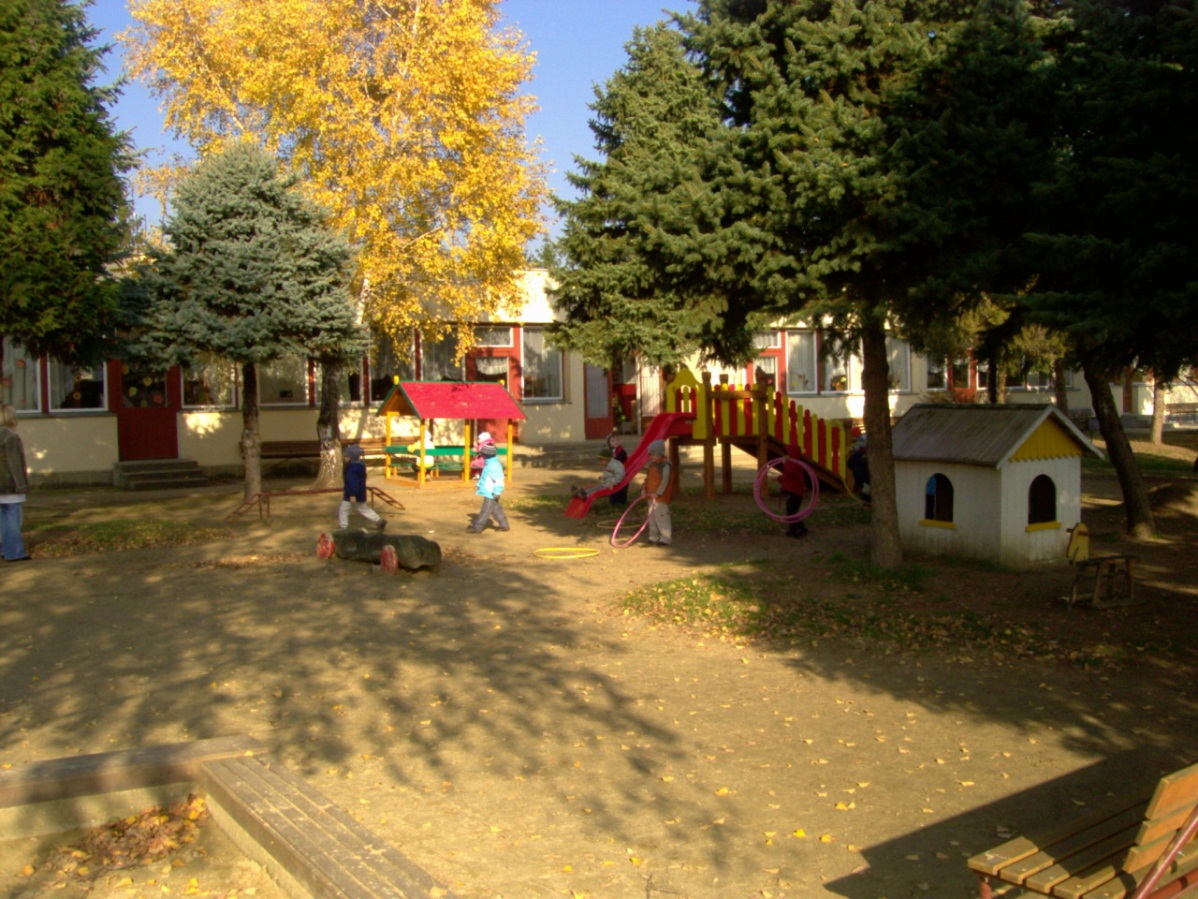 Ezúton tájékoztatom Önöket, hogy2017. április 10-én (hétfőn)de. 9 -11 óráiglehetőséget biztosítunk a leendő óvodásoknak és szüleiknek,hogy tájékozódjanak az óvodai életről, szokásokról.Betekintést nyerhetnek a csoportok életébe, az ott folyó nevelőmunkába.Minden kedves érdeklődőt szeretettel várunk.Jánosháza, 2017. március 20.                                                                                                                                                                /: Babics Ferencné :/                                                                                                              intézményegység-vezető